Управление образования администрации МО ГО «Сыктывкар»Муниципальное автономное общеобразовательное учреждение«Средняя общеобразовательная школа №24»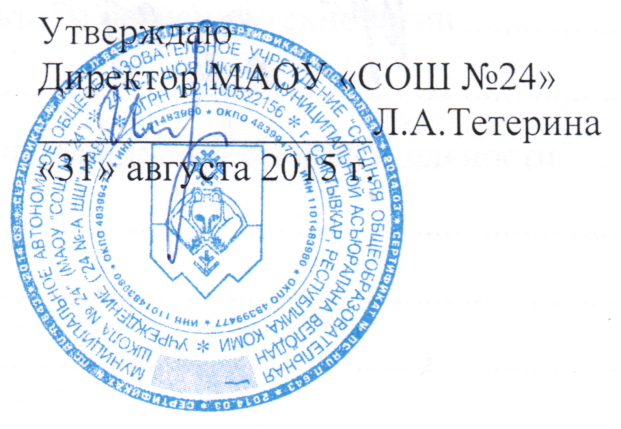 РАБОЧАЯ ПРОГРАММАУЧЕБНОГО ПРЕДМЕТАМУЗЫКА(наименование учебного предмета/курса)основное общее образование(уровень образования) 4 года(срок реализации программы)г. Сыктывкар, 2015СодержаниеПояснительная записка	3Общая характеристика учебного предмета	4Место учебного предмета в учебном плане	5Личностные, метапредметные и предметные результаты освоения музыки	5Содержание учебного предмета	7Тематическое планирование с определением основных видов учебной деятельности	12Поурочное планирование 5 класс	23Поурочное планирование 6 класс	24Поурочное планирование 7 класс	25Поурочное планирование 8 класс	26Планируемые результаты изучения музыки	27Учебно-методическое и материально-техническое обеспечение образовательного процесса	30Пояснительная запискаРабочая программа разработана в соответствии с Федеральным государственным образовательным стандартом основного общего образования, на основе примерной основной образовательной программы основного общего образования, с учетом авторской программы (Авторы: В.О.Усачева, Л.В. Школяр. «Музыка» , 5-7 классы М., Вентана – Граф, 2013.). Рабочая программа разработана в соответствии со следующими нормативными документами:Федеральным законом от 29 декабря 2012 года N 273-ФЗ (ред. от 07 мая 2013 года) "Об образовании в Российской Федерации" (ст.2 п.22., ст.58 п.1).Федеральным государственным образовательным стандартом основного общего образования, утв. приказом Минобрнауки России от 17.12.2010 № 1897 (в ред. приказа от 29.12.2014 г. №1644).Примерная основная образовательная программа основного общего образования (одобрена Федеральным учебно-методическим объединением по общему образованию, протокол от 08.04.2015 г. №1/15). Приказом Министерства образования и науки Российской Федерации от 31 марта 2014 г. № 253 «Об утверждении федерального перечня учебников, рекомендуемых к использованию при реализации имеющих государственную аккредитацию образовательных программ начального общего, основного общего, среднего общего образования».Санитарно-эпидемиологическими правилами и нормативами  (Постановление Главного государственного санитарного врача Российской Федерации от 29.12.2010 № 189  «Об утверждении СанПиН 2.4.2.2821-10 «Санитарно-эпидемиологические требования к условиям и организации обучения в общеобразовательных учреждениях»), зарегистрированными в Минюсте РФ от 03.03.2011, регистрационный № 19993.Для реализации рабочей программы по музыке для учащихся 5 – 7 классов используется учебно-методический комплект авторов В.О.Усачевой и Л.В. Школяр. Программа направлена на достижение учащимися личностных, метапредметных и предметных результатов обучения, изложенных в ФГОС. Содержание соответствует целям основного общего образования и предметной области «Искусство», куда входит музыка, и базируется на положениях «Концепции духовно-нравственного развития и воспитания гражданина России».Освоение предмета «Музыка» направлено на:приобщение школьников к музыке как эмоциональному, нравственно-эстетическому феномену, осознание через музыку жизненных явлений, раскрывающих духовный опыт поколений;расширение музыкального и общего культурного кругозора школьников; воспитание их музыкального вкуса, устойчивого интереса к музыке своего народа и других народов мира, классическому и современному музыкальному наследию;развитие творческого потенциала, ассоциативности мышления, воображения, позволяющих проявить творческую индивидуальность в различных видах музыкальной деятельности;развитие способности к эстетическому освоению мира, способности оценивать произведения искусства по законам гармонии и красоты;овладение основами музыкальной грамотности в опоре на способность эмоционального восприятия музыки как живого образного искусства во взаимосвязи с жизнью, на специальную терминологию и ключевые понятия музыкального искусства, элементарную нотную грамоту.Общая характеристика учебного предметаПрограмма создана на основе педагогической концепции Д.Б. Кабалевского, в соответствии с его программой по музыке в основной школе и с учетом современного социального контекста. Ее содержание направлено на формирование культуры личности, развитие и углубление интереса к музыке, музыкальной деятельности, развитие музыкальной памяти и слуха, ассоциативного мышления, фантазии и воображения. В программе отражены культурологический и гуманистический принципы обучения, усилены межпредметные связи музыки с другими предметами: историей, географией, литературой, изобразительным искусством. Значительное внимание уделяется практическим видам деятельности: пению, движению, музицированию на элементарных музыкальных инструментах, некоторых разновидностях народных инструментов. Предполагается, при определенной подготовленности учителя, развитие информационной компетенции с использованием современных технологий (Интернет, работа с электронными словарями, энциклопедиями, нотными и аудиоресурсами, различными поисковыми системами).Музыка играет важнейшую роль в формировании нравственно-эстетических воззрений человека, в воспитании его духовного мира. Необходимо понимать, что на современном этапе модернизации российского образования задача приобщения подростков к музыкальному искусству, а значит, и преподавания музыки в основной школе на высоком уровне является особенной, специальной задачей. Впору настойчивого размывания культурных ценностей, создаваемых поколениями русского народа на протяжении веков, нивелирования чувства уважения к национальным традициям и чувства ответственности за сохранение классического искусства ее решение поможет в освоении и сохранении духовного опыта поколений, созидавших русскую культуру. Вторая ступень музыкального образования логически развивает идею начальной школы – становление основ музыкальной культуры учащихся.       Музыкальное образование (воспитание, обучение и развитие) способствуют дальнейшему развитию у учащихся эстетического чувства, сознания, потребностей, вкуса, ощущения и осознания красоты и гармонии в музыке и жизни, формирования личностной позиции в мире искусства, подготовки учащихся к музыкальному самообразованию.Общение подростков с музыкой открывает возможность для духовного становления личности и ее творческого самовыражения. Изучение предмета «Музыка» призвано формировать у учащихся художественный способ познания мира, дать систему знаний и ценностных ориентиров на основе собственной музыкально-творческой деятельности и опыта приобщения к выдающимся произведениям русской и зарубежной музыкальной культуры.Особое значение приобретает развитие индивидуально-личностного отношения учащихся к музыке, музыкального мышления, формирование представления о музыке как виде искусстве, раскрытие целостной музыкальной картины мира, воспитание потребности в музыкальном самообразовании.Основными методическими принципами  организации и реализации современного урока музыки являются:- принцип деятельности, который  заключается в том, что ученик  в процессе обучения является активным субъектом учебно-познавательной,  учебно-практической, творческой деятельности;  - принцип увлеченности, согласно которому в основе уроков музыки  лежит эмоциональное восприятие музыки,  что предполагает развитие личностного отношения ребенка к явлениям музыкального искусства, его творческое самовыражение, активное включение в процесс художественно – образного музицирования;- принцип триединства деятельности композитора – исполнителя – слушателя, который ориентирует учителя на развитие музыкального мышления школьников во всех формах общения с музыкой;- принцип тождества, контраста, сходства и различия, который  реализуется в процессе выявления интонационных, жанровых, стилистических связей музыкальных произведений и освоения музыкального языка;- принцип интонационности, который  регулирует процесс развития музыкальной культуры  школьников и смыкающий специфически музыкальное с общедуховным;- принцип диалога культур, который  предполагает знакомство учащихся с народной и профессиональной музыкой  других народностей, на ее основе сопоставление и  выявление общности жизненного содержания, нравственно-эстетической проблематики, различия стилей, музыкального языка, творческого почерка представителей разных эпох и культур.Место учебного предмета в учебном планеУчебный план школы отводит на изучение предмета 141 час (по 1 часу в неделю с 5 по 8 класс).Распределение нагрузки по классамЛичностные, метапредметные и предметные результаты освоения музыкиВ основной школе личностными результатами обучения музыке являются формирование ответственного отношения к учению, готовность и способность обучающихся к саморазвитию и самообразованию на основе мотивации к обучению и познанию. Этому способствует определенный метод подачи материала, который стимулирует интерес учащихся к самостоятельной интеллектуальной деятельности, основанной на поиске тех или иных решений, связанных с индивидуальными особенностями каждого, жизненными реалиями и констатирующих в итоге необходимость музыкально-художественной деятельности и ее значение для личности учащегося. Такого рода результаты проявляются, например, в исследовательской деятельности учащихся по освоению раздела учебника «Самостоятельно работаем: читаем, слушаем, поём, размышляем».Личностные результаты изучения музыки:становление музыкальной культуры как неотъемлемой части всей духовной культуры личности; наличие эмоционально-ценностного отношения к искусству и жизни; формирование художественного вкуса как способности чувствовать и воспринимать музыкальное искусство во всем многообразии его стилей, форм и жанров; потребность общения с музыкальным искусством своего народа и других народов мира;навыки самостоятельной работы при выполнении учебных и творческих задач; овладение художественными умениями и навыками в разных видах музыкально-творческой деятельности.В процессе обучения музыке в основной школе метапредметные результаты формируются через освоение универсальных учебных действий, обеспечивающих овладение ключевыми компетенциями, составляющих основу умения учиться: познавательных (знакомство с музыкальным своеобразием культур разных стран, освоение произведений «золотого фонда» музыкальной культуры мира, углубленное знакомство с музыкальной жизнью России, с различными периодами развития национальной культуры);регулятивных (участие в совместном открытии знаний, в диалогах с учителем, в дискуссиях с классом с привлечением исключительно средства музыкальной выразительности – музыкальное цитирование, музыкальная импровизация и т.д.);коммуникативных (они заложены в самом существе музыкального искусства как универсального коммуникативного средства и реализуются в совместном музицировании – вокальном и инструментальном ансамблевом исполнительстве, хоровом пении, совместной музыкально-ритмической деятельности).Метапредметные результаты изучения музыки:анализ собственных умений и навыков освоения музыкального искусства; проявление творческой инициативы и самостоятельности в организации творческой жизни класса, самодеятельных объединений, фестивалей, конкурсов;наличие собственной позиции и аргументированной оценки различных событий и явлений музыкальной жизни России и других стран мира; убежденность в преобразующем воздействии музыки и других искусств на человека и на жизнь в целом;умение работать с разными источниками информации, применять информационно-коммуникативные технологии в собственной художественно-творческой деятельности.Приобретаемый учащимися опыт в специфической для данной предметной области деятельности по получению нового знания, его преобразованию и применению, а также система основополагающих элементов научного знания, лежащая в основе современной научной картины мира, включены в конкретные предметные требования.Предметные результаты изучения предметной области «Искусство» по музыке:сформированность основ музыкальной культуры обучающихся как неотъемлемой части их общей духовной культуры; потребности в общении с музыкой для дальнейшего духовно-нравственного развития, социализации, самообразования, организации содержательного культурного досуга на основе осознания роли музыки в жизни отдельного человека и общества, в развитии мировой культуры;развитие общих музыкальных способностей обучающихся, а также образного и ассоциативного мышления, фантазии и творческого воображения, эмоционально-ценностного отношения к явлениям жизни и искусства на основе восприятия и анализа музыкальных образов;сформированность мотивационной направленности на продуктивную музыкально-творческую деятельность (слушание музыки, пение, инструментальное музицирование, драматизация музыкальных произведений, импровизация, музыкально-пластическое движение);проявление эстетического отношения к миру, критического восприятия музыкальной информации;творческие способности в многообразных видах музыкальной деятельности, связанной с театром, кино, литературой, живописью; расширение музыкального и общего культурного кругозора; музыкальный вкус, устойчивый интерес к музыке своего народа и других народов мира, классическому и современному музыкальному наследию; овладение основами музыкальной грамотности: способностью эмоционально воспринимать музыку как живое образное искусство во взаимосвязи с жизнью, со специальной терминологией и ключевыми понятиями музыкального искусства, элементарной нотной грамотой в рамках изучаемого курса.Содержание учебного предметаОсновное содержание образования в программе представлено следующими содержательными линиями: музыка как вид искусства, образ и драматургия в музыке, особенности музыки различных эпох, отечественная и зарубежная музыкальная культура XIX века, взаимосвязь классической и современной  музыки с другими искусствами как различными способами художественного познания мира. Содержательные линии ориентированы на сохранение преемственности с курсом музыки в начальной школе.Формирование у учащихся потребности в общении с музыкой в ходе дальнейшего духовно-нравственного развития, социализации, самообразования, организации содержательного культурного досуга на основе осознания роли музыки в жизни отдельного человека и общества, в развитии мировой культуры происходит в опоре на продуктивную музыкально-творческую деятельность (слушание музыки, пение, инструментальное музицирование, драматизация музыкальных произведений, импровизация, музыкально-пластическое движение), развитие общих музыкальных способностей обучающихся, а также образного и ассоциативного мышления, фантазии и творческого воображения, эмоционально-ценностного отношения к явлениям жизни и искусства на основе восприятия и анализа музыкальных образов.Программа предполагает расширение музыкального и общего культурного кругозора школьников; воспитание их музыкального вкуса, устойчивого интереса к музыке своего народа и других народов мира, классическому и современному музыкальному наследию. Овладение основами музыкальной грамотности осуществляется в опоре на способность эмоционального восприятия музыки как живого образного искусства во взаимосвязи с жизнью, на специальную терминологию и ключевые понятия музыкального искусства, элементарную нотную грамоту.Программа содержит перечень музыкальных произведений, используемых для обеспечения достижения образовательных результатов, по выбору образовательной организации. По усмотрению учителя музыкальный и теоретический материал разделов, связанных с народным музыкальным творчеством, может быть дополнен регионально-национальным компонентом.В методологическую основу программы легли современные научные достижения гуманитарной и музыковедческой науки, отражающие идею познания обучающимися художественной картины мира и идентификации себя в окружающей действительности.Музыка как вид искусства.Интонация как носитель образного смысла. Многообразие интонационно-образных построений. Средства музыкальной выразительности в создании музыкального образа и характера музыки. Разнообразие вокальной, инструментальной, вокально-инструментальной, камерно-инструментальной, симфонической и театральной музыки. Различные формы построения музыки (двухчастная и трехчастная, вариации, рондо, сонатно-симфонический цикл, сюита), их возможности в воплощении и развитии музыкальных образов. Круг музыкальных образов (лирические, драматические, героические, романтические, эпические и др.), их взаимосвязь и развитие. Многообразие связей музыки с литературой. Взаимодействие музыки и литературы в музыкальном театре. Программная музыка. Что роднит музыку с изобразительным искусством. Портрет в музыке и изобразительном искусстве. Картины природы в музыке и в изобразительном искусстве. Многообразие связей музыки со скульптурой, архитектурой.Народное музыкальное творчество.Устное народное музыкальное творчество в развитии общей культуры народа. Характерные черты русской народной музыки. Основные жанры русской народной вокальной музыки. Различные исполнительские типы художественного общения (хоровое, соревновательное, сказительное). Музыкальный фольклор народов России. Истоки и интонационное своеобразие, музыкального фольклора разных стран мира. Знакомство с музыкальной культурой, народным музыкальным творчеством своего региона.Русская музыка от эпохи средневековья до рубежа XIX-ХХ веков.Древнерусская духовная музыка. Знаменный распев как основа древнерусской храмовой музыки. Основные жанры профессиональной музыки эпохи Просвещения: кант, хоровой концерт, литургия. Формирование русской классической музыкальной школы (М.И. Глинка). Обращение композиторов к народным истокам профессиональной музыки. Романтизм в русской музыке. Стилевые особенности в творчестве русских композиторов (М.И. Глинка, М.П. Мусоргский, А.П. Бородин, Н.А. Римский-Корсаков, П.И. Чайковский, С.В. Рахманинов). Роль фольклора в становлении профессионального музыкального искусства. Духовная музыка русских композиторов. Традиции русской музыкальной классики, стилевые черты русской классической музыкальной школы.Зарубежная музыка от эпохи средневековья до рубежа XIХ-XХ веков.Средневековая духовная музыка: григорианский хорал. Жанры зарубежной духовной и светской музыки эпохи Возрождения и Барокко (мадригал, мотет, фуга, месса, реквием, шансон) Отечественная духовная и светская музыкальная культура (кант, хоровой концерт). И.С. Бах. Венская классическая школа (И. Гайдн, В. Моцарт, Л. Бетховен). Творчество композиторов-романтиков Ф. Шопен, Ф. Лист, Р. Шуман, Ф Шуберт, Э. Григ). Оперный жанр в творчестве композиторов XIX века (Ж. Бизе, Дж. Верди). Основные жанры светской музыки (соната, симфония, камерно-инструментальная и вокальная музыка, опера, балет). Развитие жанров светской музыки (камерно-инструментальная и вокальная музыка, концерт, симфония, опера, балет). Русская и зарубежная музыкальная культура XX века.Знакомство с творчеством всемирно известных отечественных композиторов (И.Ф. Стравинский, С.С. Прокофьев, Д.Д. Шостакович, Г.В. Свиридов, Р. Щедрин, А.И. Хачатурян, А.Г. Шнитке) и зарубежных композиторов ХХ столетия (К. Дебюсси, К. Орф, М. Равель, Б. Бриттен, А. Шенберг). Многообразие стилей в отечественной и зарубежной музыке ХХ века (импрессионизм). Джаз: спиричуэл, блюз, симфоджаз – наиболее яркие композиторы и исполнители. Отечественные композиторы-песенники ХХ столетия. Обобщенное представление о современной музыке, ее разнообразии и характерных признаках. Авторская песня: прошлое и настоящее. Рок-музыка и ее отдельные направления (рок-опера, рок-н-ролл.). Мюзикл. Электронная музыка. Применение современных информационно-коммуникационных технологий для записи и воспроизведения музыки.Современная музыкальная жизнь.Панорама современной музыкальной жизни в России и за рубежом: концерты, конкурсы и фестивали (современной и классической музыки).Наследиевыдающихся отечественных (Ф.И. Шаляпин, Д.Ф. Ойстрах, А.В. Свешников; Д.А. Хворостовский, А.Ю. Нетребко, В.Т. Спиваков, Н.Л. Луганский, Д.Л. Мацуев и др.) и зарубежных исполнителей(Э. Карузо, М. Каллас; . Паваротти, М. Кабалье, В. Клиберн, В. Кельмпфф и др.) классической музыки. Современные выдающиеся, композиторы, вокальные  исполнители и инструментальные коллективы. Всемирные центры музыкальной культуры и музыкального образования. Может ли современная музыка считаться классической? Классическая музыка в современных обработках.Значение музыки в жизни человека.Музыкальное искусство как воплощение жизненной красоты и жизненной правды. Стиль как отражение мироощущения композитора. Воздействие музыки на человека, ее роль в человеческом обществе. «Вечные» проблемы жизни в творчестве композиторов. Своеобразие видения картины мира в национальных музыкальных культурах Востока и Запада. Преобразующая сила музыки как вида искусства.Перечень музыкальных произведений для использования в обеспечении образовательных результатовАмериканский народный блюз «Роллем Пит» и «Город Нью-Йорк» (обр. Дж. Сильвермена, перевод С. Болотина).Э. Артемьев «Мозаика».И. Бах. Маленькая прелюдия для органа соль минор (обр. для ф-но. Д.Б. Кабалевского). Токката и фуга ре минор для органа. Органная фуга соль минор. Органная фуга ля минор. Прелюдия до мажор (ХТК, том Ι). Фуга ре диез минор (ХТК, том Ι). Итальянский концерт. Прелюдия № 8 ми минор («12 маленьких прелюдий для начинающих»). И. Бах-Ш. Гуно «Ave Maria»Ф. Бахор. «Мараканда».М. Березовский. Хоровой концерт «Не отвержи мене во время старости».Л. Бернстайн. Мюзикл «Вестсайдская история» (песня Тони «Мария!», песня и танец девушек «Америка», дуэт Тони и Марии, сцена драки).Л. Бетховен. Симфония № 5. Соната № 7 (экспозиция Ι части). Соната № 8 («Патетическая»). Соната № 14 («Лунная»). Соната № 20 (ΙΙ часть, менуэт). Соната № 23 («Аппассионата»). Рондо-каприччио «Ярость по поводу утерянного гроша». Экосез ми бемоль мажор. Концерт № 4 для ф-но с орк.(фрагмент ΙΙ части). Музыка к трагедии И.В. Гете «Эгмонт» (Увертюра. Песня Клерхен). Шотландская песня «Верный Джонни».Ж. Бизе. Опера «Кармен» (фрагменты: Увертюра, Хабанера из I д., Сцена гадания).Ж. Бизе-Р. Щедрин. Балет «Кармен-сюита» (Вступление (№1). Танец (№2) Развод караула (№4). Выход Кармен и Хабанера (№5). Вторая интермеццо (№7). Болеро (№8). Тореро (№9). Тореро и Кармен (№10). Адажио (№11). Гадание (№12). Финал (№13). «Блюз Западной окраины».А.П. Бородин. Квартет №2 (Ноктюрн-III ч.). Симфония № 2 «Богатырская» (экспозиция Ι ч.). Опера «Князь Игорь» (Хор из пролога «Солнцу красному слава!», Ария Князя Игоря из II д., Половецкая пляска с хором из II д., Плач Ярославны из IV д.).Д. Бортнянский. Херувимская песня № 7. «Слава Отцу и Сыну и Святому Духу».Ж. Брель. Вальс.Дж. Верди. Опера «Риголетто» (Песенка Герцога, Финал).А. Вивальди. Цикл концертов для скрипки соло, струнного квинтета, органа и чембало «Времена года» («Весна», «Зима»).Э. Вила-Лобос. «Бразильская бахиана» № 5 (ария для сопрано и виолончелей).А. Варламов. «Горные вершины» (сл. М.Ю. Лермонтова). «Красный сарафан» (сл. Г. Цыганова).В. Гаврилин «Перезвоны». По прочтении В. Шукшина (симфония-действо для солистов, хора, гобоя и ударных): «Весело на душе» (№1), «Смерть разбойника» (№ 2), «Ерунда» (№4), «Ти-ри-ри» (№8), «Вечерняя музыка» (№ 10), «Молитва» (№ 17). Вокальный цикл «Времена года» (Весна, Осень).Й. Гайдн. Симфония № 103 («С тремоло литавр»). Первая часть. Четвертная часть. Дж. Гершвин. Опера «Порги и Бесс» (Колыбельная Клары из I д., Песня. Порги из II д., Дуэт Порги и Бесс из II д., Песенка Спортинг Лайфа из II д.). Концерт для ф-но с оркестром (Ι часть). Рапсодия в блюзовых тонах. «Любимый мой» (сл. А. Гершвина, русский текст Т. Сикорской).М.И. Глинка. Опера «Иван Сусанин» (Рондо Антониды из I д., хор «Разгулялися, разливалися», романс Антониды, Польский, Краковяк, Мазурка из II д., Песня Вани из III д., Хор поляков из IV д., Ария Сусанина из IV д., хор «Славься!»). Опера «Руслан и Людмила» (Увертюра, Сцена Наины и Фарлафа, Персидский хор, заключительный хор «Слава великим богам!»). «Вальс-фантазия». «Я помню чудное мгновенье» (ст. А. Пушкина). «Патриотическая песня» (сл. А. Машистова). «Жаворонок» (ст. Н. Кукольника).М. Глинка-М. Балакирев. «Жаворонок» (фортепианная пьеса).К. Глюк. Опера «Орфей и Эвридика» (хор «Струн золотых напев», Мелодия, хор фурий).Э. Григ. Музыка к драме Г. Ибсена «Пер Гюнт» (Песня Сольвейг, «Смерть Озе»). Соната для виолончели и фортепиано» (Ι часть).А. Гурилев. «Домик-крошечка» (сл. С. Любецкого). «Вьется ласточка сизокрылая» (сл. Н. Грекова). «Колокольчик» (сл. И. Макарова).К. Дебюсси. «Празднества». «Бергамасская сюита» («Лунный свет»). Фортепианная сюита «Детский уголок» («Кукольный кэк-вок»).Б. Дварионас. «Деревянная лошадка».И. Дунаевский. Марш из к/ф «Веселые ребята» (сл. В. Лебедева-Кумача). Оперетта «Белая акация» (Вальс, Песня об Одессе, Выход Ларисы и семи кавалеров»).А. Журбин. Рок-опера «Орфей и Эвридика» (Песня Орфея, Баллада Фортуны, Баллада Харона, Ария Орфея «Потерял я Эвридику, Маятник).Знаменный распев.Д. Кабалевский. Опера «Кола Брюньон» (Увертюра, Монолог Кола). Концерт № 3 для ф-но с оркестром (Финал). «Реквием» на стихи Р. Рождественского («Наши дети», «Помните!»). «Школьные годы».Ф. Лист. Венгерская рапсодия № 2. Этюд Паганини (№6).А. Лядов. Кикимора (народное сказание для оркестра).Ф. Лэй. «История любви».Р. де Лиль. «Марсельеза».А. Марчелло. Концерт для гобоя с оркестром ре минор (II часть, Адажио).М. Матвеев. «Матушка, матушка, что во поле пыльно».Д. Мийо. «Бразилейра».И. Морозов. Балет «Айболит»( фрагменты: Полечка, Морское плавание, Галоп)В.А. Моцарт. Фантазия для фортепиано до минор. Фантазия для фортепиано ре минор. Соната до мажор. (эксп. Ι ч.). «Маленькая ночная серенада» (Рондо).Симфония № 40. Симфония № 41 (фрагмент ΙΙ ч.). Реквием («Dies ire», «Lacrimoza»). Соната № 11 (I, II, III ч.). Хор из оперы «Волшебная флейта» «Откуда приятный и нежный тот звон». «Ave,verum».М. Мусоргский. Опера «Борис Годунов» (Вступление, Песня Варлаама, Сцена смерти Бориса, сцена под Кромами).Опера «Хованщина» (Вступление, Пляска персидок).Н. Мясковский. Симфония № 6 (экспозиция финала).М. Огиньский. Полонез ре минор («Прощание с Родиной»).С. Прокофьев. Опера «Война и мир» (Ария Кутузова, Вальс). Соната № 2 (Ι ч.). Симфония № 1 («Классическая»): Ι ч., ΙΙ ч., III ч. Гавот, IV ч. Финал. Балет «Ромео и Джульетта» (Улица просыпается. Танец рыцарей. Патер Лоренцо). Кантата «Александр Невский» (Ледовое побоище). Фортепианные миниатюры «Мимолетности»(№1,7,10).М. Равель. «Болеро».С. Рахманинов. Концерт № 2 для ф-но с оркестром (Ι часть). Концерт № 3 для ф-но с оркестром (мелодия Ι части). « Вокализ». «Весенние воды» (сл. Ф. Тютчева). «Островок» (сл. К. Бальмонта (из Шелли). Н. Римский-Корсаков. Опера «Садко» (Колыбельная Волховы, хороводная песня Садко «Заиграйте, мои гусельки», Сцена появления лебедей, Песня Варяжского гостя, Песня Индийского гостя, Песня Веденецкого гостя). Опера «Золотой петушок» («Шествие»). Опера «Снегурочка» (пролог – Сцена Снегурочки с Морозом и Весной, ария Снегурочки «С подружками по ягоды ходить», Третья песня Леля (ΙΙΙ д.), сцена таяния Снегурочки «Люблю и таю». Опера «Сказка о царе Салтане» («Полет шмеля»). Опера «Сказание о невидимом граде Китеже и деве Февронии» (симфоническая картина «Сеча при Керженце»).Симфоническая сюита «Шехеразада» (I часть). А. Рубинштейн. «Горные вершины» (ст. М.Ю. Лермонтова).Г. Свиридов. Кантата «Памяти С. Есенина» ( ΙΙ ч. «Поет зима, аукает»).Увертюра к к/ф «Время, вперед». «Музыкальные иллюстрации к повести А.С. Пушкина «Метель» («Тройка», «Вальс», «Весна и осень», «Романс», «Пастораль», «Военный марш», «Венчание»). Музыка к драме А. Толстого «Царь Федор Иоанович» («Любовь святая»).А. Скрябин. Этюд № 12 (ре диез минор). Прелюдия № 4 (ми бемоль минор).И. Стравинский. Балет «Петрушка» (Первая картина: темы гулянья, Балаганный дед, Танцовщица, Шарманщик играет на трубе, Фокусник играет на флейте, Танец оживших кукол).) Сюита № 2 для оркестра. М. Теодоракис «На побережье тайном». «Я – фронт».А. Хачатурян. Балет «Гаянэ» (Танец с саблями, Колыбельная).Концерт для скрипки с орк.( I ч., II ч., Ι ΙΙ ч.). Музыка к драме М.Ю. Лермонтова «Маскарад»(Галоп. Вальс)К. Хачатурян. Балет «Чиполлино» (фрагменты).Т. Хренников. Сюита из балета «Любовью за любовь». П.И. Чайковский. Вступление к опере «Евгений Онегин». Симфония № 4 (ΙΙΙ ч.). Симфония № 5 (I ч., III ч. Вальс, IV ч. Финал). Симфония № 6. Концерт № 1 для ф-но с оркестром (ΙΙ ч., ΙΙΙ ч.). Увертюра-фантазия «Ромео и Джульетта». Торжественная увертюра «1812 год». Сюита № 4 «Моцартиана». Фортепианный цикл «Времена года» («На тройке»). Ноктюрн до-диез минор. «Всенощное бдение» («Богородице Дево, радуйся» № 8).«Я ли в поле да не травушка была» (ст. И. Сурикова). «Легенда» (сл. А. Плещеева). «Покаянная молитва о Руси».А. Шнитке. Кончерто гроссо. Сюита в старинном стиле для скрипки и ф-но. Ревизская сказка (сюита из музыки к одноименному спектаклю на Таганке): Увертюра (№1), Детство Чичикова (№2), Шинель (№ 4),Чиновники (№5).Ф.Ф. Шопен. Вальс № 6 (ре бемоль мажор). Вальс № 7 (до диез минор), вальс № 10 (си минор). Мазурка № 1. Мазурка № 47. Мазурка № 48. Полонез (ля мажор). Ноктюрн фа минор. Этюд № 12 (до минор). Полонез (ля мажор).Д. Шостакович. Симфония № 7 «Ленинградская». «Праздничная увертюра».И. Штраус. «Полька-пиццикато». Вальс из оперетты «Летучая мышь». Ф. Шуберт. Симфония № 8 («Неоконченная»). Вокальный цикл «Прекрасная мельничиха» (ст. В. Мюллера, «В путь»). «Лесной царь» (ст. И.В. Гете). «Шарманщик» (ст. В Мюллера»). «Серенада» (сл. Л. Рельштаба, перевод Н. Огарева). «Ave Maria» (сл. В. Скотта).Р.К. Щедрин. Опера «Не только любовь». (Песня и частушки Варвары).А. Эшпай. «Венгерские напевы».Тематическое планирование с определением основных видов учебной деятельности5 класс 6  класс7 класс8 классПоурочное планирование 5 класс  Поурочное планирование 6 класс  Поурочное планирование 7 класс  Поурочное планирование 8 класс  Планируемые результаты изучения музыкиВыпускник научится:понимать значение интонации в музыке как носитель образного смысла;анализировать средства музыкальной выразительности: мелодию, ритм, темп, динамику, лад;понимать значимость музыки в творчестве писателей и поэтов;знать жанры вокальной, инструментальной, вокально-инструментальной, камерно-инструментальной, симфонической музыки;знать формы построения музыки (двухчастную, трехчастную, вариации, рондо);определять характер музыкальных образов (лирических, драматических, героических, романтических, эпических);выявлять общее и особенное при сравнении музыкальных произведений на основе полученных знаний об интонационной природе музыки;передавать свои музыкальные впечатления в устной или письменной форме;распознавать художественные направления, стили и жанры классической и современной музыки;определять основные признаки исторических эпох, стилевых направлений в русской музыке;выявлять общее и особенное при сравнении музыкальных произведений на основе полученных знаний о стилевых направлениях;определять основные признаки исторических эпох, стилевых направлений и национальных школ в западноевропейской музыке;обосновывать собственные предпочтения, касающиеся музыкальных произведений различных стилей и жанров;творчески интерпретировать содержание музыкальных произведений;понимать взаимодействие музыки и литературы на основе осознания специфики языка каждого из них;находить ассоциативные связи между художественными образами музыки и литературы;понимать значимость музыки в творчестве писателей и поэтов;владеть навыками вокально-хорового музицирования;владеть музыкальными терминами в пределах изучаемой темы;участвовать в коллективной исполнительской деятельности;размышлять о знакомом музыкальном произведении, высказывать суждения об основной идее, о средствах и формах ее воплощения;передавать свои музыкальные впечатления в устной форме;узнавать на слух изученные произведения русской и зарубежной классики, образцы народного музыкального творчества, произведения современных композиторов;находить ассоциативные связи между музыкой и изобразительным искусством;понимать взаимодействие музыки и живописи;находить жанровые параллели между музыкой и другими видами искусств;сравнивать интонации музыкального, живописного и литературного произведений;творчески интерпретировать содержание музыкального произведения в пении;анализировать различные трактовки одного и того же произведения, аргументируя исполнительскую интерпретацию замысла композитора;выявлять особенности взаимодействия музыки с другими видами искусства;проявлять творческую инициативу, участвуя в музыкально-эстетической деятельности;понимать значение музыки в жизни каждого человека и человеческого общества в целом;эмоционально проживать исторические события и судьбы защитников Отечества, воплощаемые в музыкальных произведениях;определять характерные особенности музыкального языка;эмоционально-образно воспринимать и характеризовать музыкальные произведения;понимать жизненно-образное содержание музыкальных произведений разных жанров;различать и характеризовать приемы взаимодействия и развития образов музыкальных произведений;определять многообразие музыкальных образов и способов их развития;проводить интонационно-образный анализ музыкального произведения;понимать основной принцип развития и построения музыки – сходство и различие;анализировать взаимосвязь жизненного содержания музыки и музыкальных образов;приводить примеры известных музыкальных исполнителей и исполнительских коллективов;определять тембры музыкальных инструментов;анализировать единство жизненного содержания и художественной формы в различных музыкальных образах;понимать взаимосвязь профессиональной композиторской музыки и народного музыкального творчества;анализировать произведения выдающихся композиторов прошлого и современности;называть основные жанры светской музыки: соната, симфония, концерт, опера, балет;понимать стилевые черты русской классической музыкальной школы;понимать значение устного народного музыкального творчества в развитии общей культуры народа;определять основные жанры русской народной музыки: былины, лирические песни, частушки, разновидности обрядовых песен;понимать специфику перевоплощения народной музыки в произведениях композиторов;называть имена и определять на слух произведения всемирно известных отечественных и зарубежных композиторов академического направления XX века;слышать переинтонирование классической музыки в современных обработках;определять характерные признаки современной популярной музыки;называть стили рок музыки и ее отдельных направлений: рок-оперы, рок-н-ролла и др.;анализировать творчество исполнителей авторской песни;применять современные информационно-коммуникационные технологии для записи и воспроизведения музыки;называть и определять на слух певческие голоса: мужские (тенор, баритон, бас) и женские (сопрано, меццо-сопрано, альт);применять навыки вокально-хоровой работы, петь с музыкальным сопровождением и без сопровождения (a cappella);определять разновидности хоровых коллективов по стилю (манере) исполнения: народные, академические;называть и определять звучание музыкальных инструментов: духовых, струнных, ударных, современных электронных;определять виды оркестров: симфонического, духового, камерного, оркестра народных инструментов, эстрадно-джазового оркестра;называть современных выдающихся отечественных и зарубежных исполнителей и исполнительские коллективы;понимать специфику музыки как вида искусства;осознавать значение музыки в художественной культуре;понимать возможности музыкального искусства в отражении «вечных» тем жизни;узнавать характерные черты и образцы творчества крупнейших русских и зарубежных композиторов;называть имена выдающихся композиторов и музыкантов-исполнителей;распознавать на слух мелодии изученных произведений;размышлять о знакомом музыкальном произведении, высказывая суждения об основной идее, средствах ее воплощения, интонационных особенностях, жанре, исполнителях;выявлять особенности интерпретации одной и той же художественной идеи, сюжета в творчестве различных композиторов;использовать различные формы индивидуального и группового музицирования;использовать знания о музыке и музыкантах, полученные на занятиях, при составлении домашней фонотеки, видеотеки;распознавать стили классической и современной музыки, особенности музыкального языка и музыкальной драматургии;использовать приобретенные знания и умения в практической деятельности и повседневной жизни.Выпускник получит возможность научиться:знать формы построения музыки (сонатно-симфонический цикл, сюита);понимать истоки и интонационное своеобразие, характерные черты и признаки, традиций, обрядов музыкального фольклора разных стран мира;понимать особенности языка западноевропейской музыки на примере мадригала, мотета, кантаты, прелюдии, фуги, мессы, реквиема;понимать особенности языка отечественной духовной и светской музыкальной культуры на примере канта, хорового концерта;определять специфику духовной музыки в эпоху Средневековья;распознавать мелодику знаменного распева – основы древнерусской церковной музыки;различать формы построения музыки (сонатно-симфонический цикл, сюита), понимать их возможности в воплощении и развитии музыкальных образов;исполнять свою партию в хоре в простейших двухголосных произведениях, в том числе с ориентацией на нотную запись;активно использовать язык музыки для освоения содержания различных учебных предметов (литературы, окружающего мира, технологии и др.);различать и передавать в художественно-творческой деятельности характер, эмоциональное состояние и свое отношение к природе, человеку, обществу; выделять признаки для установления стилевых связей в процессе изучения музыкального искусства;определять типы художественного общения (хоровое, соревновательное, сказительное);использовать в учебных целях информацию музыкального искусства.Учебно-методическое и материально-техническое обеспечение образовательного процессаУчебникиУсачёва В.О., Школяр Л.В.	Искусство. Музыка	5. Вентана-граф 2014Науменко Т.И., Алеев В.В.	Искусство. Музыка	6. ДРОФА 2013Науменко Т.И., Алеев В.В.	Искусство. Музыка	7. ДРОФА 2013Методическая литератураД.Б. Кабалевский. Основные принципы и методы программы по музыке для общеобразовательной школы.Нотная хрестоматия для 5 кл.Фонохрестоматия для 5 кл.Нотная хрестоматия для 6 кл.Фонохрестоматия для 6 кл.Нотная хрестоматия для 7 кл.Фонохрестоматия для 7 кл.К техническим средствам обучения, которые могут эффективно использоваться на уроках музыки, относятся DVD-плеер или музыкальный центр, универсальный портативный компьютер. Возможно использование клавишного синтезатора.Рекомендована методическим объединением учителей 	развивающего цикла            	Протокол № 1 от  «28» августа 2015 г.Утверждаю
Директор МАОУ «СОШ №24» _________________Л.А.Тетерина                                 «31» августа 2015 г.  Класс5678Всего часов в неделю1111Всего часов за год35353536СодержаниеОсновные виды учебной деятельностиМузыка и литература (16 часов)Музыка и литература (16 часов)Музыка и литература (16 часов)Что стало бы с музыкой, если бы не было литературы(9 часов)Что стало бы с литературой, если бы не было музыки(7 часов)Многообразие и богатство связей музыки и литературы:- особенности взаимодействия музыки и текста в возникновении народных песенных жанров;- значение поэзии в вокальной музыке;- Взаимосвязь музыки и речи на основе их интонационной общности и различий.- Образная природа в русской музыке. - Богатство музыкальных образов в вокальной музыке;- литература как идея или основа для создания программных и непрограммных произведений; - формы песни как результат взаимодействия ее поэтического и музыкального компонентов;- многообразие жанрового взаимообогащения и взаимопроникновения литературы и музыки; - жизнь – единый источник литературы и музыки, первооснова их взаимосвязи и взаимодействия.Музыка обогащает литературу: музыка и музыканты как «действующие лица» литературных произведений; каждая встреча с музыкой в литературном произведении – повод к размышлению о жизни;музыкальность как мера совершенства литературного текста; «говорящая» тема как критерий выразительности музыки;  воспитание музыкой через литературу; музыка как компонент синкретичных жанров.Воспринимать окружающий мир во всём богатстве его звучания и красок.Исследовать собственные творческие проявления (побуждения) на основе проникновения в замысел художника, композитора, писателя.Определять способы переноса жизненных впечатлений в произведения художественного творчества.Слушать произведения выдающихся классиков музыкального искусства, напевать основные темы их произведений.Исполнять песни в коллективе сверстников, понимая их драматургическое построение и зависимость средств выражения от эмоционального содержания музыки.Понимать истоки творчества как эстетическое и философское осмысление композитором реальных явлений жизни.Анализировать способы художественного выражения композитором, поэтом, художником ценностного отношения к явлениям, событиям, фактам действительности.Исследовать общие и специфические черты творческой деятельности в разных областях искусства.Осознавать собственные творческие возможности в разных видах художественной деятельности (пении, импровизации, подборе аккомпанемента, выразительном движении, написании литературного эссе и др.).Выявлять внутренние связи между музыкой и литературой, музыкой и изобразительным искусствомПонимать театр как синтетический вид искусства, помогающий рассмотреть жизнь во всех её противоречиях, вводящий зрителя в систему общечеловеческих идеалов и ценностей.Музыка и живопись (18 часов)Музыка и живопись (18 часов)Музыка и живопись (18 часов)Можем ли мы увидеть музыку?(10 часов)Можем ли мы услышать живопись?(7 часов)Связь музыки с изобразительным искусством:- музыка рождает зрительные ассоциации;- картинность как характерное свойство русской классической музыки;- изображение рождает музыкальные ассоциации;- музыка, литература, живопись берут за основу один сюжет, и каждое искусство воплощает его по-своему;- «зримый образ»  как критерий яркого рельефного музыкального воплощения- внутренний слух и внутреннее зрение;- картина, портрет, пейзаж в музыке и изобразительном искусстве;- ритм, колорит, пространство в музыке и живописи;- музыка и изображение как основа синкретичных жанров;- музыка и музыканты становятся живописными образами;- «звучащие» полотна;- «живописные» партитуры;- границы отдельных искусств не замкнуты;- искусства ежеминутно переходят одно в другое.Уметьпроводитьсравнениеи анализ вокальной, симфонической, инструментальной музыки разных стилей, жанров и форм.Определять автора конкретного музыкального произведения по интонационным проявлениям его принадлежности к определённому течению, художественному направлению, композиторской школе.Понимать художественную деятельность как высшую форму ценностного отношения человека к жизни.Понимать историческую обусловленность возникновения искусства как условия самовоспитания человека.Уметьобъяснять многообразие видов, форм и жанров искусства необходимостью полихудожественного воздействия на человека.Уметьобъяснять логику раскрытия любого чувства в музыке художественным воссозданием его процессуальности в реальной жизни.Исполнять фразы, темы, интонации из полюбившихся музыкальных произведений.Сочинять мелодии на заданные поэтические тексты, подбирать музыку к произведениям изобразительного искусства, иллюстрировать музыкой типичные жизненные ситуации.Знать великих отечественных исполнителей прошлого и настоящего: С.В. Рахманинова, Ф.И. Шаляпина, Е.А. Мравинского, Н.А. Обухову, А.В. Нежданову, С.Я. Лемешева и др.№   Наименование раздела, темыСодержаниеОсновные виды учебной деятельности«Преобразующая сила музыки»(11 часов)«Преобразующая сила музыки»(11 часов)«Преобразующая сила музыки»(11 часов)«Преобразующая сила музыки»(11 часов)«Преобразующая сила музыки»- Содержание музыкального искусства — система общечеловеческих ценностей, раскрывающих «психику общественного человека» (Л.С. Выготский), его духовный мир.- Музыкальное искусство — знаковая система особого рода, имеющая специфический эмоционально-интонационный язык, процессуальность, образные и временные характеристики.- Предназначение музыки — выражать ценностное отношение человека к миру и к самому себе с эстетических позиций.- Преобразующее воздействие музыкального искусства на чувства и мысли человека, на жизнь в целом- Восприятие музыки — диалектическое единство умения слышать музыку и размышлять о ней.- Зависимость личностного восприятия музыки (понимания музыкальных сочинений) от степени проникновения в суть деятельности композитора, исполнителя, слушателя.Воспринимать содержание музыкального искусства как «хранилище» духовного опыта целых поколений.Понимать характерные особенности музыкального языка, его интонационно-образную природу.Выявлять специфические черты развития музыки в единстве содержания и формы музыкального «высказывания».Размышлять о роли музыки в жизни человека и общества.Приводить примеры преобразующего воздействия музыкального искусства на отдельного человека и целые поколения людей.Воспринимать музыкальные произведения в единстве умения слышать музыку и размышлять о ней.Понимать зависимость собственного восприятия музыки от степени проникновения в композиторский замысел, исполнительскую трактовку.Оценивать собственный эмоциональный отклик и переживание музыки.Понимать механизм воздействия искусства на человека.Анализировать музыкальные сочинения с точки зрения ассоциативно-смыслового содержания.Исполнять музыку, передавая её художественный смысл, воплощать свою собственную трактовку.Приниматьучастие в коллективной инструментальной и хоровой деятельности, проявлять навыки исполнительского опыта«В чем сила музыки?»(11 часов)«В чем сила музыки?»(11 часов)«В чем сила музыки?»(11 часов)«В чем сила музыки?»        -  Сила воздействия музыки (как и любого другого искусства) определяется двумя ее важнейшими качествами: красотой и правдой. - Жизненная правда неотделима от правды искусства, так же как красота неотделима от  жизненной красоты.- Понимание сущности взаимоотношений музыкальной и духовной культуры. Роль преобразующего воздействия музыки на человека.- Произведение искусства — документ эпохи. Возможность определить характерные черты эпохи, изучив личность композитора и его творчество.Роль музыкальных произведений и творческих биографий композиторов в приобщении к мировой культуре.Категории «возвышенное» и «низменное», их нравственно-эстетические смыслы и диалектика взаимодействия.Понимать сущность взаимосвязи музыкальной и духовной культуры.Размышлять о содержании музыки в движении от художественной идеи к средствам её раскрытия.Выявлять логику развития художественной идеи с опорой на законы художественного творчества.Приводитьпримеры из творческих биографий композиторов, в произведениях которых запечатлены черты эпохи.Музыкальный образ (12 часов)Музыкальный образ (12 часов)Музыкальный образ (12 часов)«Музыкальный образ»- Воплощение музыкального образа и его развития в различных музыкальных формах.- Яркие и ёмкие музыкальные образы, определяющие эмоционально-чувственную составляющую восприятия: усвоено может быть лишь то, что пережито.Всеобщность музыкального языка. Жизненное содержание музыкальных образов, их характеристика и построение, взаимосвязь и развитие. Лирические и драматические, романтические и героические образы и др.Различать чувства, настроения, состояния, выраженные в музыке.Слушать, воспринимать, анализировать музыкальные произведения и их фрагменты.Описывать и характеризоватьмузыкальные образы.Определять и правильно употреблять в речи изученные понятия.Анализировать музыкальные сочинения с точки зрения ассоциативно-смыслового содержания.
Исполнять музыку, передавая её художественный смысл, воплощать свою собственную трактовку.Приниматьучастие в коллективной инструментальной и хоровой деятельности, проявлять навыки исполнительского опыта№   Наименование раздела, темыСодержаниеОсновные виды учебной деятельности«Музыкальная драматургия» (9 часов)«Музыкальная драматургия» (9 часов)«Музыкальная драматургия» (9 часов)«Музыкальная драматургия» (9 часов)«Музыкальная драматургия»-Отражение в произведениях искусства диалектической сущности жизни. Общность законов жизни и законов музыки.- Философский смысл художественной идеи и его воплощениев контрастных музыкальных образах: жизнь и смерть, любовь и ненависть, страдание и борьба и т. д. Закон единства содержания и формы и «поправка» к нему: содержание определяет форму.- Художественный замысел, его «конструирующая» роль в разработке драматургического развития и выборе средств интонационно-образного воплощения.- Общие закономерности развития музыки: сходство и контраст. Противоречие как источник непрерывного развития музыки и жизни. Разнообразие музыкальных форм: двухчастные и трехчастные, вариации, рондо, сюиты, сонатно-симфонический цикл.-  Взаимодействие музыкальных образов, драматургическое и интонационное развитие на примере произведений русской и зарубежной музыки от эпохи Средневековья до рубежа XIX— XX вв.Рассуждать о различии и общности законов жизни и музыки.Исследовать развитие музыкальных образов в сочинениях больших и малых форм, стараясь выявить и объяснить все драматургические моменты законами жизни.Понимать музыкальную драматургию как способ воплощения диалектической сущности законов жизни.Выявлять в музыкально-драматургическом процессе конфликтность и интонационные взаимосвязи, противоречивость и переход образов друг в друга.Приводить конкретные примеры того, как содержание определяет форму музыки«Великие наши современники»  (5 часов)«Великие наши современники»  (5 часов)«Великие наши современники»  (5 часов)«Что значит современность  в музыке?»- Наиболее значимые (знаковые) произведения музыкального искусства разных эпох, художественных направлений, стилей, школ. Музыкальное искусство: исторические эпохи, стилевые направления, национальные школы и их традиции, творчество выдающихся отечественных и зарубежных композиторов.Западноевропейская и русская музыка XVII—XVIII вв., зарубежная и русская музыкальная культура XIX в. (основные стили, жанры и характерные черты, специфика национальных школ).
Классическая музыка, её непреходящее значение для мировой культуры.
 Особенности музыкального языка в творчестве выдающихся композиторов. Музыка, написанная в разных странах и основанная на очень разных народных музыкальных культурах, написанная в разные эпохи (XVIII, XIX, XX века), по своей внутренней направленности, по заложенным в ней мыслям и чувствам, по своим идеалам может быть очень близкой нам – людям XXI века. Термин «современное искусство» имеет два значения: более узкое – то, что создано мастерами, живущими в одно время с ними, и более широкое, независимо от эпохи, в какую было создано, но отвечающее нашим современным идеалам. Понимать музыку в целом как «звуковую печать» эпохи.Воспринимать знаковые произведения музыкального искусства в логике чередования в культуре эпох, художественных направлений, стилей, школ.
Понимать непреходящее значение музыкальной классики как музыки, закономерно преодолевшейграницы своего времени.Даватьхарактеристику творческой манере композитора и тем самым выявлять его принадлежность к определённой музыкальной эпохе.
Определять и правильно употреблять в речи изученные понятия.                                Слушать, воспринимать, анализировать музыкальные произведения и их фрагменты.Исполнять музыку, передавая её художественный смысл, воплощать свою собственную трактовку.Приниматьучастие в коллективной инструментальной и хоровой деятельности, проявлять навыки исполнительского опытаМузыка «легкая»  и  «серьезная» (6 часов)Музыка «легкая»  и  «серьезная» (6 часов)Музыка «легкая»  и  «серьезная» (6 часов)Музыка «легкая»  и  «серьезная» (6 часов)Музыка «легкая»  и  «серьезная»- Различие между двумя терминами значениями «легкая музыка»: музыка, легкая для восприятия, легкая по содержанию и «серьёзная музыка» для восприятия, серьезная по содержанию.- Отечественная и зарубежная музыка композиторов XX в., еестилевое многообразие - Джаз — искусство, воспроизводящее исторически сложившуюся природу музыки. Влияние джаза на современное композиторское и исполнительское творчество.
 - Джаз и симфоджаз. Современная популярная музыка:  авторская песня, электронная музыка, рок-музыка (рок-опера, рок-н-ролл, фолк-рок, арт-рок) мюзикл. Информационно-коммуникационные технологии в музыке.  -  Современная музыкальная жизнь. Выдающиеся отечественные и зарубежные исполнители, ансамбли и музыкальные коллективы. Французская эстрада, ВИА, Современные обработки народной музыки.Знать основные формы и жанры джазовой музыки, особенности её ритмики и интонирования, широкие возможности для импровизаций.Слушать, воспринимать, анализировать музыкальные произведения и их фрагменты.Исполнять музыку, передавая её художественный смысл, воплощать свою собственную трактовку.Приниматьучастие в коллективной инструментальной и хоровой деятельности, проявлять навыки исполнительского опытаКлассифицировать и систематизировать виды, жанры и стили музыки.Характеризовать произведения классического музыкального искусства и современных популярных жанров.Взаимопроникновение «легкой»  и «серьезной»  музыки (14 часов)Взаимопроникновение «легкой»  и «серьезной»  музыки (14 часов)Взаимопроникновение «легкой»  и «серьезной»  музыки (14 часов)Взаимопроникновение «легкой»  и «серьезной»  музыки (14 часов)Взаимопроникновение «легкой»  и «серьезной»  музыки.- Наиболее распространённые жанры массовой музыкальной культуры. Противостояние в ней положительного и отрицательного (возвышенных переживаний и примитивных эмоций).- Музыкальное искусство: исторические эпохи, стилевые направления, национальные школы и их традиции, творчество выдающихся отечественных и зарубежных композиторов.- Западноевропейская и русская музыка XVII—XVIII вв., зарубежная и русская музыкальная культура XIX в. (основные стили, жанры и характерные черты, специфика национальных школ).- Музыкальное творчество композиторов академического  направления.    - Знакомство с образцами серьезной и легкой музыки преимущественно в одном и том же произведении. Иногда это будут сравнительно небольшие контрасты, иногда – очень острые. Серьезную музыку и легкую музыку далеко не всегда можно четко разграничить.Анализировать примеры взаимопроникновения легкой и серьёзной музыки.Слушать, воспринимать, анализировать музыкальные произведения и их фрагменты.Исполнять музыку, передавая её художественный смысл, воплощать свою собственную трактовку.Приниматьучастие в коллективной инструментальной и хоровой деятельности, проявлять навыки исполнительского опытаВоспринимать знаковые произведения музыкального искусства в логике чередования в культуре эпох, художественных направлений, стилей, школ.
 Характеризовать произведения классического музыкального искусства и современных популярных жанров№   Наименование раздела, темыСодержаниеОсновные виды учебной деятельностиЧто значит современность в музыке? (9 часов)Что значит современность в музыке? (9 часов)Что значит современность в музыке? (9 часов)Что значит современность в музыке? (9 часов)Что значит современность в музыке?Своеобразие раскрытия вечных проблем жизни в творчестве композиторов различных эпох и стилевых направлений.Разнообразие вокальной, вокально-инструментальной, камерно-инструментальной, симфонической и театральной музыки.Взаимодействие музыки и литературы в музыкальном театре. Программная музыка.И.С. Бах – выдающийся музыкант эпохи Барокко. Венская классическая школа (Й. Гайдн, В. Моцарт, Л. Бетховен).Основные жанры светской музыки (соната, симфония, камерно-инструментальная и вокальная музыка, опера, балет).Панорама современной музыкальной жизни в России и за рубежом: концерты, конкурсы и фестивали (современной и классической музыки).Наследиевыдающихся отечественных (Ф.И. Шаляпин, Д.Ф. Ойстрах, А.В. Свешников; Д.А. Хворостовский, А.Ю. Нетребко, В.Т. Спиваков, Н.Л. Луганский, Д.Л. Мацуев и др.) и зарубежных исполнителей (Э. Карузо, М. Каллас; . Паваротти, М. Кабалье, В. Клиберн, В. Кельмпфф и др.) классической музыки. Современные выдающиеся, композиторы, вокальные  исполнители и инструментальные коллективы. Всемирные центры музыкальной культуры и музыкального образования. Может ли современная музыка считаться классической? Классическая музыка в современных обработках.Воспринимать содержание музыкального искусства как «хранилище» духовного опыта целых поколений.Понимать характерные особенности музыкального языка, его интонационно-образную природу.Выявлять специфические черты развития музыки в единстве содержания и формы музыкального «высказывания».Размышлять о роли музыки в жизни человека и общества.Уметьпроводитьсравнениеи анализ вокальной, симфонической, инструментальной музыки разных стилей, жанров и форм.Определять автора конкретного музыкального произведения по интонационным проявлениям его принадлежности к определённому течению, художественному направлению, композиторской школе.Анализировать способы художественного выражения композитором, поэтом, художником ценностного отношения к явлениям, событиям, фактам действительности.Понимать художественную деятельность как высшую форму ценностного отношения человека к жизни.Понимать историческую обусловленность возникновения искусства как условия самовоспитания человека.Уметьобъяснять многообразие видов, форм и жанров искусства необходимостью полихудожественного воздействия на человека.Уметьобъяснять логику раскрытия любого чувства в музыке художественным воссозданием его процессуальности в реальной жизни.Исполнять фразы, темы, интонации из полюбившихся музыкальных произведений.Сочинять мелодии на заданные поэтические тексты, подбирать музыку к произведениям изобразительного искусства, иллюстрировать музыкой типичные жизненные ситуации.Знать великих отечественных исполнителей прошлого и настоящего: С.В. Рахманинова, Ф.И. Шаляпина, Е.А. Мравинского, Н.А. Обухову, А.В. Нежданову, С.Я. Лемешева и др.Музыка серьёзная и музыка лёгкая.  (7 часов)Музыка серьёзная и музыка лёгкая.  (7 часов)Музыка серьёзная и музыка лёгкая.  (7 часов)Музыка серьёзная и музыка лёгкая.  (7 часов)Музыка серьёзная и музыка лёгкая.Разнообразие вокальной, инструментальной, вокально-инструментальной, камерной, симфонической и театральной музыки. Различные формы построения музыки (двухчастная и трехчастная, вариации, рондо, сонатно-симфонический цикл, сюита), их возможности в воплощении и развитии музыкальных образов.Жанры светской музыки.Джаз. Спиричуэл, блюз.Взаимодействие музыки и литературы в музыкальном театре. Программная музыка.Своеобразие раскрытия вечных проблем жизни в творчестве композиторов различных эпох и стилевых направлений.Характерные черты русской и западноевропейской музыки различных исторических эпох.Музыкальный фольклор народов России. Знакомство с музыкальной культурой, народным музыкальным творчеством своего региона. Истоки и интонационное своеобразие, музыкального фольклора разных стран.Воспринимать содержание музыкального искусства как «хранилище» духовного опыта целых поколений.Понимать характерные особенности музыкального языка, его интонационно-образную природу.Выявлять специфические черты развития музыки в единстве содержания и формы музыкального «высказывания».Размышлять о роли музыки в жизни человека и общества.Анализировать способы художественного выражения композитором, поэтом, художником ценностного отношения к явлениям, событиям, фактам действительности.Уметьпроводитьсравнениеи анализ вокальной, симфонической, инструментальной музыки разных стилей, жанров и форм.Определять автора конкретного музыкального произведения по интонационным проявлениям его принадлежности к определённому течению, художественному направлению, композиторской школе.Понимать художественную деятельность как высшую форму ценностного отношения человека к жизни.Понимать историческую обусловленность возникновения искусства как условия самовоспитания человека.Уметьобъяснять многообразие видов, форм и жанров искусства необходимостью полихудожественного воздействия на человека.Уметьобъяснять логику раскрытия любого чувства в музыке художественным воссозданием его процессуальности в реальной жизни.Исполнять фразы, темы, интонации из полюбившихся музыкальных произведений.Взаимопроникновение лёгкой и серьёзной музыки. (10 часов)Взаимопроникновение лёгкой и серьёзной музыки. (10 часов)Взаимопроникновение лёгкой и серьёзной музыки. (10 часов)Взаимопроникновение лёгкой и серьёзной музыки. (10 часов)Взаимопроникновение лёгкой и серьёзной музыкиВзаимопроникновение «легкой» и «серьезной» музыки. Знакомство с наиболее яркими произведениями отечественных композиторов академической направленности.Духовная и светская музыкальная культура второй половины XVII—XVIII вв. Музыкальная культура XIX в.: формирование русской классической школы.Характерные черты русской и западноевропейской музыки различных исторических эпох.Музыкальное искусство как воплощение жизненной красоты и жизненной правды. Стиль как отражение мироощущения композитора. Воздействие музыки на человека, ее роль в человеческом обществе. «Вечные» проблемы жизни в творчестве композиторов. Своеобразие видения картины мира в национальных музыкальных культурах Востока и Запада.Воспринимать содержание музыкального искусства как «хранилище» духовного опыта целых поколений.Понимать характерные особенности музыкального языка, его интонационно-образную природу.Выявлять специфические черты развития музыки в единстве содержания и формы музыкального «высказывания».Размышлять о роли музыки в жизни человека и общества.Анализировать способы художественного выражения композитором, поэтом, художником ценностного отношения к явлениям, событиям, фактам действительности.Уметьпроводитьсравнениеи анализ вокальной, симфонической, инструментальной музыки разных стилей, жанров и форм.Определять автора конкретного музыкального произведения по интонационным проявлениям его принадлежности к определённому течению, художественному направлению, композиторской школе.Понимать художественную деятельность как высшую форму ценностного отношения человека к жизни.Понимать историческую обусловленность возникновения искусства как условия самовоспитания человека.Уметьобъяснять многообразие видов, форм и жанров искусства необходимостью полихудожественного воздействия на человека.Уметьобъяснять логику раскрытия любого чувства в музыке художественным воссозданием его процессуальности в реальной жизни.Исполнять фразы, темы, интонации из полюбившихся музыкальных произведений.Великие наши современники. (10 часов)Великие наши современники. (10 часов)Великие наши современники. (10 часов)Великие наши современники. (10 часов)Знакомство с наиболее яркими произведениями отечественных композиторов академической направленности.Духовная и светская музыкальная культура второй половины XVII—XVIII вв. Музыкальная культура XIX в.: формирование русской классической школы.Характерные черты русской и западноевропейской музыки различных исторических эпох.Панорама современной музыкальной жизни в России и за рубежом: концерты, конкурсы и фестивали (современной и классической музыки).Наследиевыдающихся отечественных и зарубежных исполнителей классической музыки. Современные выдающиеся, композиторы, вокальные  исполнители и инструментальные коллективы. Всемирные центры музыкальной культуры и музыкального образования. Может ли современная музыка считаться классической? Классическая музыка в современных обработках.Воспринимать содержание музыкального искусства как «хранилище» духовного опыта целых поколений.Понимать характерные особенности музыкального языка, его интонационно-образную природу.Выявлять специфические черты развития музыки в единстве содержания и формы музыкального «высказывания».Размышлять о роли музыки в жизни человека и общества.Анализировать способы художественного выражения композитором, поэтом, художником ценностного отношения к явлениям, событиям, фактам действительности.Уметьпроводитьсравнениеи анализ вокальной, симфонической, инструментальной музыки разных стилей, жанров и форм.Определять автора конкретного музыкального произведения по интонационным проявлениям его принадлежности к определённому течению, художественному направлению, композиторской школе.Понимать художественную деятельность как высшую форму ценностного отношения человека к жизни.Понимать историческую обусловленность возникновения искусства как условия самовоспитания человека.Уметьобъяснять многообразие видов, форм и жанров искусства необходимостью полихудожественного воздействия на человека.Уметьобъяснять логику раскрытия любого чувства в музыке художественным воссозданием его процессуальности в реальной жизни.Исполнять фразы, темы, интонации из полюбившихся музыкальных произведений.№ урокаТема урока№ урокаТема урока1 четвертьЧто стало бы с музыкой, если бы не было литературы1.Что стало бы с музыкой, если бы не было литературы.2.Связь музыки и литературы в песенном жанре. (Песни без слов)3.Связь музыки и литературы в инструментальной музыке. (Мелодия и слово).4.Связь музыки и литературы в балете.5.Связь музыки и литературы в опере.6-7.Связь музыки и литературы в симфонии. (Знакомимся с песней, историей, людьми)8.Музыкальная викторина9.Обобщающий урок по теме четверти2 четвертьЧто стало бы с литературой, если бы не было музыки10.Что стало бы с литературой, если бы не было музыки.11.Музыка в сказках12.Музыка в баснях13.Музыка в рассказах14.Музыка в рассказах15.Музыка в кинофильмах16.Обобщающий урок по теме четверти.3 четвертьМожем ли мы увидеть музыку?17.Можем ли мы увидеть музыку? (Песни гражданской войны)18Сходство музыкального и художественного образа в картине Грекова «Тачанка»19.«Богатырская» тема в музыке и живописи20.Героические образы в музыке и живописи21.Сходство образов в музыке Бородина и Бетховена.22.Музыкальные портреты23. Картины природы в музыке24.Образы войны и мира в музыке и ИЗО25.Музыкальная викторина26.Музыкальные картинки4 четвертьМожем ли мы услышать живопись?27.Можем ли мы услышать живопись?28.Музыка в картине «Трубачи  Первой Конной»29.Музыка в картине «Трубачи Первой Конной»30.Музыка в  картинах природы  31.Музыка в картинах народного гуляния32.Музыка в картине «Вечерний звон»33.Музыка в картине Б.Кустодиева «Масленица»34.Музыкальная викторина35.Промежуточная аттестация в форме теста№ урокаТема урока№ урокаТема урока1 четвертьПреобразующая сила музыки1.Преобразующая сила музыки2.Музыка приносит человеку утешение и опору3.Задушевность лирической интонации музыки4.Музыка с человеком в горе и радости5.Музыка- оружие в борьбе за свободу.6.Человек- это звучит гордо!7.Сила героической интонации.8.Воздействие музыки на общество в переломные моменты истории.9. Взволнованные и сатирические интонации искусства2 четверть10.Взволнованные и сатирические интонации искусства11.Обобщающий урок, музыкальная викторина.В чем сила музыки?12.В чем сила музыки? Красота и правда музыки И.С.Баха.13.Красота природы и правда отображения её в музыке.14.Сила нравственной красоты человека в музыке.15.В чем сила музыки В.А.Моцарта?16.Разнообразие красоты и выразительности в музыке3 четверть17.Красота и правда музыки о детях.18.Правдивое единство народного и композиторского – красота музыки.19.Единство содержания и формы – красота20.Красота танцевальной музыки.21.Жизненная сила музыки П.И.Чайковского22. Музыкальная викторина, Обобщающий урок по теме «В чем сила музыки?»Музыкальный образ23.«Музыкальный образ». Драматический образ.24.Образ покоя и тишины.25.Образ борьбы и победы.26.Образ борьбы и победы.4 четверть27.Картины народной жизни (образ танца).28.Образ призыва к борьбе за мир.29.Образы движения.30.Романтические образы31.Образы войны и мира. «Нам нужна одна победа…» Образ нашествия.32.Образы войны и мира. «Нам нужна одна победа…» Образ нашествия.33.Разнообразие музыкальных образов.34.Музыкальная викторина.35.Промежуточная аттестация в форме теста№ урокаТема урока№ урокаТема урока1 четвертьМузыкальная драматургия1.«Музыкальная драматургия» Развитие музыкальных образов.2.Противоборство музыкальных образов.3.Противоборство музыкальных образов.4.Противоборство музыкальных образов в одном произведении.5.Драматургия полонеза – смятение двух чувств.6.Жизненное содержание и форма музыкальных произведений7.Жизненное содержание и форма музыкальных произведений8.Жизненное содержание и форма музыкальных произведений9.Музыкальная викторина. Обобщающий урок по теме «Музыкальная драматургия»2 четвертьВеликие наши современники10-11Современность и жизненность музыки И.С.Баха.12.Современность музыки Л.В.Бетховена.13Современность музыки И. Штрауса14.Современность музыки П.И.Чайковского.Музыка «легкая»  и  «серьезная»15.Музыка «легкая»  и  «серьезная». Французская эстрада16.ВИА «Beatles»3 четверть17.Обработка народной музыки.18.Джаз.19.Самостоятельная работа по теме «Джаз»20.Музыкальная викторина. Обобщающий урок .Взаимопроникновение «легкой»  и «серьезной»  музыки21.Взаимопроникновение «легкой»  и «серьезной»  музыки.22.Роль легкой музыки в трагедийной опере.23.Проникновение серьезной музыки в оперетту24.Взаимопроникновение джаза в симфоническую музыку.25.-26Роль легкой музыки в опере.4 четверть27.Легкая и серьезная музыка в сюите.28.-29Рок-опера.30.-31Современная музыка в разных жанрах.32.Выполнение проектных работ по темам.33.Выполнение проектных работ по темам.34.Музыкальная викторина.35.Промежуточная аттестация в форме теста№ урокаТема урока№ урокаТема урока1 четвертьЧто значит современность в музыке?1.Музыка и современность. Что значит современность в музыке? Введение в тему.2.Глубоко человечная, эмоциональная музыка И.С.Баха3-4.«Программная» музыка5.Радость, веселье, красота в музыке6.Отражение в музыке мимолётных видений7-8.Обращение композиторов к одним и тем же литературным источникам9.Жизненность искусства великих композиторов2 четвертьМузыка серьёзная и музыка лёгкая10.Танец, как жанр и лёгкой, и серьёзной музыки11.Драматическая поэма в музыке12.Песня – наиболее доступный жанр, сопровождающий человека в разных жизненных ситуациях13.«Битлз» - вчера, сегодня, завтра. 14.Российские барды – исполнители собственных песен: В.Высоцкий, А.Розенбаум, Б.Окуджава, С.Никитин15.Спиричуэлс – истоки джаза16.Жанры песенной музыки: рок-н-ролл, рэг-тайм и др. Современные песенные жанры (конец ХХ – начало ХХI века)3 четвертьВзаимопроникновение лёгкой и серьёзной музыки17.Введение в тему «Взаимопроникновение лёгкой и серьёзной музыки». От оперы – к рок-опере18.Любовь – вечная тема в искусстве. Мюзикл. Периоды развития мюзикла19.«Два протока одной могучей реки». 20.Драматическая роль развлекательной песенки в серьёзной опере21.От оперы – к оперетте22.Симфоджаз – неожиданный сплав джаза и европейского симфонизма23.Слияние музыки двух столетий – рождение нового шедевра24.«Лёгкая» музыка в драматических спектаклях25.Роль «лёгкой» и «серьёзной» музыки в драматическом спектакле26.Обобщение тем 2 и 3 четверти4 четвертьВеликие наши современники27.Л.Бетховен – одна из величайших вершин мировой культуры28.Бетховен – «Шекспир масс». Новаторство музыки Бетховена29-30.Человек и народ – герои М.П.Мусоргского31.«Этот день мы приближали, как могли!» 32.Традиции и новаторство в творчестве С. Прокофьева33.Обобщение тем года. Повторение34.Обобщение всего курса обучения музыке35.Промежуточная аттестация в форме теста